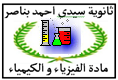 الموضوعالنقطةالكيمياءترتبط الذرة X بروابط تساهمية مع ذره الهيدروجين  وذرة Y، في جزيئة صيغتها XHnY  1- ينتج عن الذرة  ايون احادي الذرة   بنيته الالكترونية (K)2(L)8(M)8 1-1- حدد العدد الذري Z لهذا العنصر الكيميائي  Y.2-1-  احسب كتلة الذرة Y2- الشحنة الإجمالية لالكترونات الذرة X هو Q= -2,24.10-18C2-1- حدد عدد الكترونات الذرة X، 2-2- حدد معللا جوابك عدد بروتونات الذرة X، استنتج العنصر X،3- الكتلة الإجمالية للجزيئة ذات الصيغة XHnY  هي m( XHnY)=8,684.10-26Kg  3-1- علما أن كتلة الذرة X هي m(X)=2,338.10-26Kg.  ا حسب العدد الصحيح الطبيعي n و أعط صيغة الجزيئة  XHnY.3-2 – إملاء الجدول أسفله بعد نقله إلى ورقة تحريرك 3-3- مثل الجزيئة XHnY  حسب نموذج لويس.معطيات     17Cl  ،  9F   ،   1H   ،       ،  14Si mp=mn=1,67.10-27kg  ;   e=1,6.10-19C  ;                           1111111الفيزياء 1(8 ن)تتحرك كرية كتلتها m على سكة ABC مكونة من مستووين AB املس  وBC خشن . تمثل الوثيقة اسفله تسجيل حركة الكرية على السكة خلال مدد زمنية متتالية و متساوية  1- ما طبيعة مسار النقطة M.2- أحسب السرعة المتوسطة لحركة الكرية بين الموضعين  M1 الى M10 .3- نهتم بدراسة الحركة من الموضع  M0 وM7   .3-1-  احسب السرعة اللحظية عند المواضع M2 وM4   و M6 .3-2-- مثل بسلم مناسب متجهة السرعة في المواضع M2 وM4   و M6 استنتج طبيعة الحركة .3-3- نختار M1 أصلا للأفاصيل و لحظة تسجيل M4 أصلا للتواريخ. أكتب المعادلة الزمنية للحركة.4- نهتم بدراسة الحركة من الموضع  M7 وM10   .4-1- احسب قيمة السرعة اللحظية في الموضع وM7   و  M8 و M9 استنتج .4-2- حدد في أي موضع يمكن اعتبار الحركة مستقيمية غير منتظمة .4-3-- بكم تتغير السرعة على رأس كل مدة.11111111تمرين 2 (5ن)1- متى نقول أن الجسم ليس معزول ميكانيكيا ؟2- أعط نص مبدأ القصور؟ 3- نربط حاملا ذاتيا بخيط غير قابل للامتداد، طوله L إلى المنضدة الأفقية، تم نرسله بحيث یبقى الخيط ممدودا و تكون سرعة مركز قصوره ثابتة V=3m/s 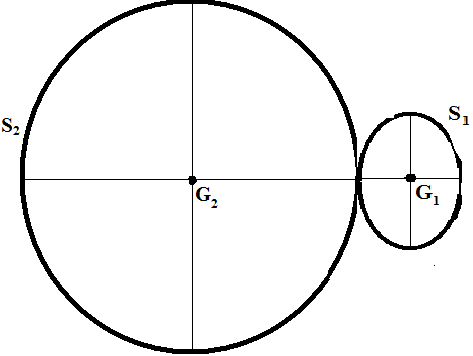 3-1- هل تتوازن القوى المطبقة على الحامل الذاتي ؟ علل جوابك . استنتج طبيعة حركة مركز قصور الحامل الذاتي .3-2- في لحظة معينة نقطع الخيط الذي یربط الحامل الذاتي بالمنضدة : معللا جوابك هل ستتغير حركة مركز قصور الحامل الذاتي ؟ استنتج قيمة سرعة مركز قصوره ؟4- تتكون المجموعة المبينة في الشكل جانبه من قرصين متجانسين:(S1 ) شعاعهR1=10cm  وكتلتهm1=200g  و(S2 )  شعاعهR2=40cm  وكتلته. m2=100g    * بالنسبة ل G2 حدد موضع مركز قصور المجموعة :{ {  ( S2)  ; (S1 ) ؟11111